Publicado en Jijona el 02/12/2021 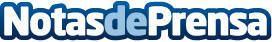 ‘Trátame bien’, el villancico para concienciar sobre el cuidado de las abejasTurrones Picó lanza una campaña en la que un grupo de niños y niñas interpreta ‘Trátame bien’, un canto a la naturaleza que aborda la necesidad de cuidar el entorno y proteger a las abejas. Las abejas, declarado como el ser vivo más importante del planeta, son fundamentales para la elaboración del turrónDatos de contacto:Reinaldo Rocamora691892958Nota de prensa publicada en: https://www.notasdeprensa.es/tratame-bien-el-villancico-para-concienciar Categorias: Nacional Música Comunicación Marketing Solidaridad y cooperación Consumo http://www.notasdeprensa.es